　　　　　　母子・父子福祉センター事業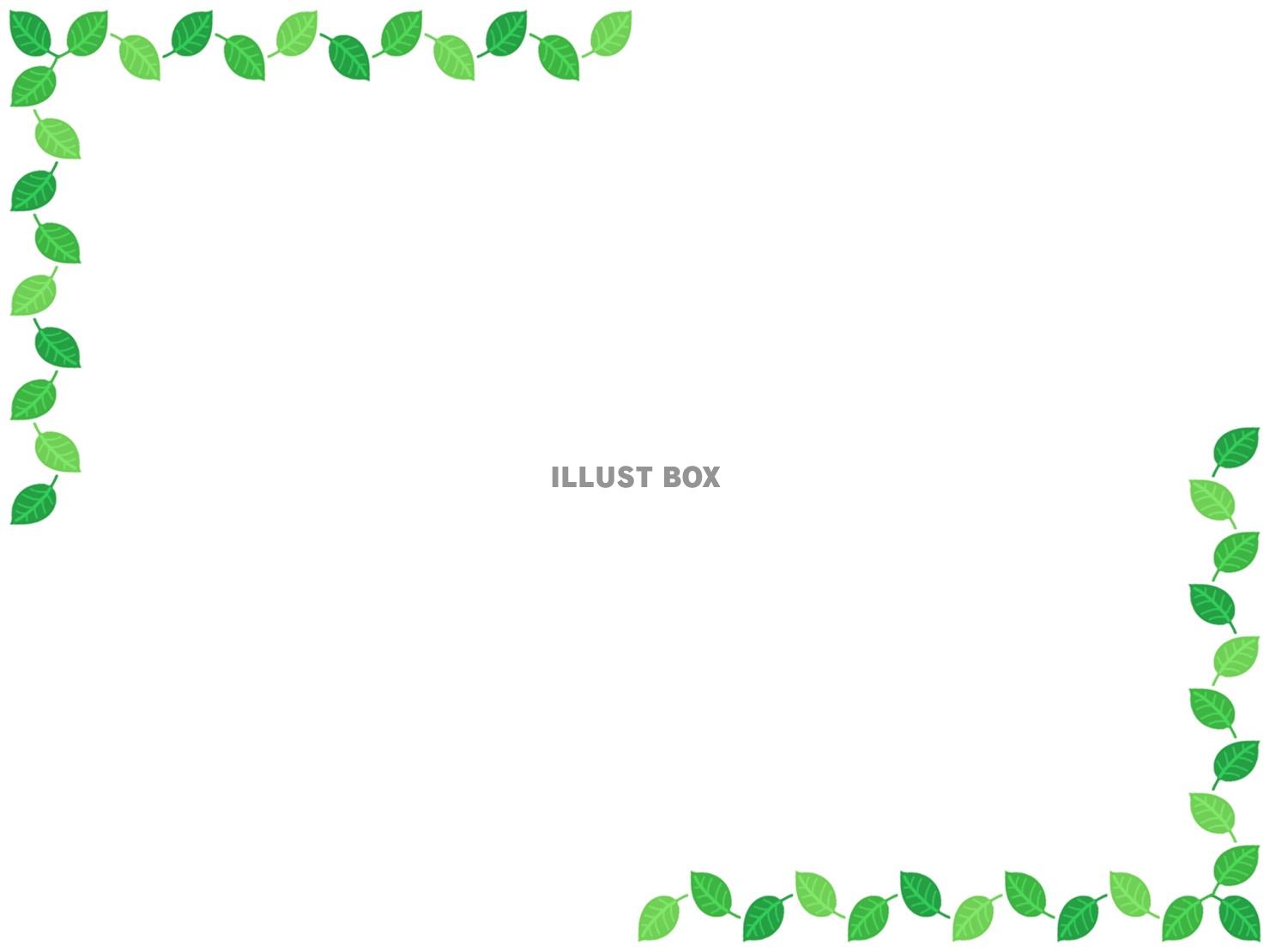 　　　　　　　　参加者募集　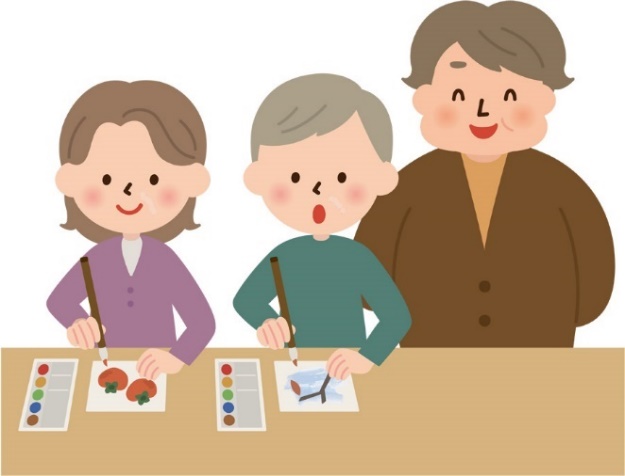 